1  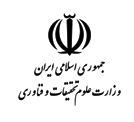 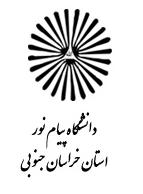 تاریخ:شماره:پیوست:تاریخ:شماره:پیوست:عنوان مستند: فرم درخواست فراغت از تحصیل(کاردانی/کارشناسی)عنوان مستند: فرم درخواست فراغت از تحصیل(کاردانی/کارشناسی)عنوان مستند: فرم درخواست فراغت از تحصیل(کاردانی/کارشناسی)کد: ف1161نسخه:01/10/92ریاست محترم مرکز/واحد ...........................با سلام؛ احتراماً نظر به این که اینجانب به نام و نام خانوادگی .............................................................. فرزند ............................................  به شماره شناسنامه ................................................ و شماره ملی......................................................... دانشجوی دوره کاردانی⃞ کارشناسی⃞  کارشناسی ناپیوسته⃞  رشته.............................................. گرایش ............................................. به شماره دانشجویی  ...............................................................  تا نیمسال اول⃞  دوم⃞ سال تحصیلی ..........................  موفق به گذراندن ................. واحد درسی بر اساس سرفصل مصوب رشته تحصیلی خود گردیده و کلیه شروط و مدارک لازم به شرح ذیل را تأمین و تحویل نموده ام، خواهشمندم دستور فرمایید نسبت به صدور گواهی فراغت از تحصیل اینجانب، مساعدت مقتضی معمول فرمایند. ضمناً تعهد می نمایم چنانچه پس از بررسی نهایی پرونده تحصیلیم فارغ التحصیل شناخته نشده و نقص یا ایرادی در مدارک لازم برای فراغت از تحصیل مشاهده گردد، هیچگونه ادعایی نداشته و کلیه عواقب آن بر عهده اینجانب خواهد بود:شرایط و مدارک لازم که تأمین و تحویل نموده ام:گذراندن کلیه واحدهای درسی مصوب سرفصل رشته (کاردکس)  ⃞تطبیق اطلاعات و مشخصات هویتی در سیستم گلستان با مشخصات شناسنامه ای ⃞ (نام، نام خانوادگی، نام پدر، تاریخ تولد، شماره شناسنامه، کد ملی، آدرس، شماره تماس و ...)* در صورت یکسان بودن شماره شناسنامه و ملی لازم است در قسمت شماره شناسنامه سیستم گلستان فقط خط تیره درج شده باشد. کنترل مدارک ذیل در پرونده تحصیلی موجود در بایگانی شامل:8 قطعه عکس 4*3 تمام رخ و جدید ⃞                            - تصویر کارت ملی(پشت و رو) ⃞تصویر کلیه صفحات شناسنامه ⃞                                   - اصل مدرک متوسطه و یک تصویر از آن ⃞اصل مدرک پیش دانشگاهی و دو تصویر از آن ⃞                   - اصل ریزنمرات متوسطه ⃞ اصل ریزنمرات پیش دانشگاهی ⃞                                  - تأییدیه پیش دانشگاهی ⃞تأییدیه متوسطه ⃞برای دانشجویان کارشناسی ناپیوسته: اصل مدرک کاردانی و دو تصویر از آن⃞  اصل ریزنمرات کاردانی⃞   تأییدیه کاردانی⃞برای دانشجویانی که مدرک پیش دانشگاهی ندارند: اصل مدرک کاردانی و دو تصویر از آن⃞  اصل ریزنمرات کاردانی⃞   تأییدیه کاردانی⃞فرم تسویه حساب تکمیل شده ⃞اصل کارت پایان خدمت و یک تصویر از آن ⃞ اصل کارت معافیت و یک تصویراز آن ⃞ نامه استخدامی سپاه ،نیروی انتظامی و.. ⃞ سایر⃞کارت دانشجویی ⃞پرداخت مبلغ   600،000  (,ششصد هزار ریال) از طریق سیستم شهریه جهت امور فارغ التحصیلی(صدور گواهینامه موقت، دانشنامه، تمبر، تاییدیه هاو...)یک عدد پوشه دکمه دار ⃞*اینجانب ضمناً آگاهی دارم که در صورت مشاهده هرگونه تناقض در گواهی فراغت از تحصیل صادره و یا تشخیص عدم فراغت از تحصیل از طرف اداره آموزش و امتحانات دانشگاه به هر دلیل، گواهی صادره کان لم یکن تلقی خواهد گردید و اینجانب متعهد به عودت آن به دانشگاه صادر کننده جهت انجام اصلاحات لازم بوده و در طی این مدت به هیچ شخص حقیقی یا حقوقی غیر از دانشگاه صادر کننده ارائه نخواهم نمود.ریاست محترم مرکز/واحد ...........................با سلام؛ احتراماً نظر به این که اینجانب به نام و نام خانوادگی .............................................................. فرزند ............................................  به شماره شناسنامه ................................................ و شماره ملی......................................................... دانشجوی دوره کاردانی⃞ کارشناسی⃞  کارشناسی ناپیوسته⃞  رشته.............................................. گرایش ............................................. به شماره دانشجویی  ...............................................................  تا نیمسال اول⃞  دوم⃞ سال تحصیلی ..........................  موفق به گذراندن ................. واحد درسی بر اساس سرفصل مصوب رشته تحصیلی خود گردیده و کلیه شروط و مدارک لازم به شرح ذیل را تأمین و تحویل نموده ام، خواهشمندم دستور فرمایید نسبت به صدور گواهی فراغت از تحصیل اینجانب، مساعدت مقتضی معمول فرمایند. ضمناً تعهد می نمایم چنانچه پس از بررسی نهایی پرونده تحصیلیم فارغ التحصیل شناخته نشده و نقص یا ایرادی در مدارک لازم برای فراغت از تحصیل مشاهده گردد، هیچگونه ادعایی نداشته و کلیه عواقب آن بر عهده اینجانب خواهد بود:شرایط و مدارک لازم که تأمین و تحویل نموده ام:گذراندن کلیه واحدهای درسی مصوب سرفصل رشته (کاردکس)  ⃞تطبیق اطلاعات و مشخصات هویتی در سیستم گلستان با مشخصات شناسنامه ای ⃞ (نام، نام خانوادگی، نام پدر، تاریخ تولد، شماره شناسنامه، کد ملی، آدرس، شماره تماس و ...)* در صورت یکسان بودن شماره شناسنامه و ملی لازم است در قسمت شماره شناسنامه سیستم گلستان فقط خط تیره درج شده باشد. کنترل مدارک ذیل در پرونده تحصیلی موجود در بایگانی شامل:8 قطعه عکس 4*3 تمام رخ و جدید ⃞                            - تصویر کارت ملی(پشت و رو) ⃞تصویر کلیه صفحات شناسنامه ⃞                                   - اصل مدرک متوسطه و یک تصویر از آن ⃞اصل مدرک پیش دانشگاهی و دو تصویر از آن ⃞                   - اصل ریزنمرات متوسطه ⃞ اصل ریزنمرات پیش دانشگاهی ⃞                                  - تأییدیه پیش دانشگاهی ⃞تأییدیه متوسطه ⃞برای دانشجویان کارشناسی ناپیوسته: اصل مدرک کاردانی و دو تصویر از آن⃞  اصل ریزنمرات کاردانی⃞   تأییدیه کاردانی⃞برای دانشجویانی که مدرک پیش دانشگاهی ندارند: اصل مدرک کاردانی و دو تصویر از آن⃞  اصل ریزنمرات کاردانی⃞   تأییدیه کاردانی⃞فرم تسویه حساب تکمیل شده ⃞اصل کارت پایان خدمت و یک تصویر از آن ⃞ اصل کارت معافیت و یک تصویراز آن ⃞ نامه استخدامی سپاه ،نیروی انتظامی و.. ⃞ سایر⃞کارت دانشجویی ⃞پرداخت مبلغ   600،000  (,ششصد هزار ریال) از طریق سیستم شهریه جهت امور فارغ التحصیلی(صدور گواهینامه موقت، دانشنامه، تمبر، تاییدیه هاو...)یک عدد پوشه دکمه دار ⃞*اینجانب ضمناً آگاهی دارم که در صورت مشاهده هرگونه تناقض در گواهی فراغت از تحصیل صادره و یا تشخیص عدم فراغت از تحصیل از طرف اداره آموزش و امتحانات دانشگاه به هر دلیل، گواهی صادره کان لم یکن تلقی خواهد گردید و اینجانب متعهد به عودت آن به دانشگاه صادر کننده جهت انجام اصلاحات لازم بوده و در طی این مدت به هیچ شخص حقیقی یا حقوقی غیر از دانشگاه صادر کننده ارائه نخواهم نمود.ریاست محترم مرکز/واحد ...........................با سلام؛ احتراماً نظر به این که اینجانب به نام و نام خانوادگی .............................................................. فرزند ............................................  به شماره شناسنامه ................................................ و شماره ملی......................................................... دانشجوی دوره کاردانی⃞ کارشناسی⃞  کارشناسی ناپیوسته⃞  رشته.............................................. گرایش ............................................. به شماره دانشجویی  ...............................................................  تا نیمسال اول⃞  دوم⃞ سال تحصیلی ..........................  موفق به گذراندن ................. واحد درسی بر اساس سرفصل مصوب رشته تحصیلی خود گردیده و کلیه شروط و مدارک لازم به شرح ذیل را تأمین و تحویل نموده ام، خواهشمندم دستور فرمایید نسبت به صدور گواهی فراغت از تحصیل اینجانب، مساعدت مقتضی معمول فرمایند. ضمناً تعهد می نمایم چنانچه پس از بررسی نهایی پرونده تحصیلیم فارغ التحصیل شناخته نشده و نقص یا ایرادی در مدارک لازم برای فراغت از تحصیل مشاهده گردد، هیچگونه ادعایی نداشته و کلیه عواقب آن بر عهده اینجانب خواهد بود:شرایط و مدارک لازم که تأمین و تحویل نموده ام:گذراندن کلیه واحدهای درسی مصوب سرفصل رشته (کاردکس)  ⃞تطبیق اطلاعات و مشخصات هویتی در سیستم گلستان با مشخصات شناسنامه ای ⃞ (نام، نام خانوادگی، نام پدر، تاریخ تولد، شماره شناسنامه، کد ملی، آدرس، شماره تماس و ...)* در صورت یکسان بودن شماره شناسنامه و ملی لازم است در قسمت شماره شناسنامه سیستم گلستان فقط خط تیره درج شده باشد. کنترل مدارک ذیل در پرونده تحصیلی موجود در بایگانی شامل:8 قطعه عکس 4*3 تمام رخ و جدید ⃞                            - تصویر کارت ملی(پشت و رو) ⃞تصویر کلیه صفحات شناسنامه ⃞                                   - اصل مدرک متوسطه و یک تصویر از آن ⃞اصل مدرک پیش دانشگاهی و دو تصویر از آن ⃞                   - اصل ریزنمرات متوسطه ⃞ اصل ریزنمرات پیش دانشگاهی ⃞                                  - تأییدیه پیش دانشگاهی ⃞تأییدیه متوسطه ⃞برای دانشجویان کارشناسی ناپیوسته: اصل مدرک کاردانی و دو تصویر از آن⃞  اصل ریزنمرات کاردانی⃞   تأییدیه کاردانی⃞برای دانشجویانی که مدرک پیش دانشگاهی ندارند: اصل مدرک کاردانی و دو تصویر از آن⃞  اصل ریزنمرات کاردانی⃞   تأییدیه کاردانی⃞فرم تسویه حساب تکمیل شده ⃞اصل کارت پایان خدمت و یک تصویر از آن ⃞ اصل کارت معافیت و یک تصویراز آن ⃞ نامه استخدامی سپاه ،نیروی انتظامی و.. ⃞ سایر⃞کارت دانشجویی ⃞پرداخت مبلغ   600،000  (,ششصد هزار ریال) از طریق سیستم شهریه جهت امور فارغ التحصیلی(صدور گواهینامه موقت، دانشنامه، تمبر، تاییدیه هاو...)یک عدد پوشه دکمه دار ⃞*اینجانب ضمناً آگاهی دارم که در صورت مشاهده هرگونه تناقض در گواهی فراغت از تحصیل صادره و یا تشخیص عدم فراغت از تحصیل از طرف اداره آموزش و امتحانات دانشگاه به هر دلیل، گواهی صادره کان لم یکن تلقی خواهد گردید و اینجانب متعهد به عودت آن به دانشگاه صادر کننده جهت انجام اصلاحات لازم بوده و در طی این مدت به هیچ شخص حقیقی یا حقوقی غیر از دانشگاه صادر کننده ارائه نخواهم نمود.ریاست محترم مرکز/واحد ...........................با سلام؛ احتراماً نظر به این که اینجانب به نام و نام خانوادگی .............................................................. فرزند ............................................  به شماره شناسنامه ................................................ و شماره ملی......................................................... دانشجوی دوره کاردانی⃞ کارشناسی⃞  کارشناسی ناپیوسته⃞  رشته.............................................. گرایش ............................................. به شماره دانشجویی  ...............................................................  تا نیمسال اول⃞  دوم⃞ سال تحصیلی ..........................  موفق به گذراندن ................. واحد درسی بر اساس سرفصل مصوب رشته تحصیلی خود گردیده و کلیه شروط و مدارک لازم به شرح ذیل را تأمین و تحویل نموده ام، خواهشمندم دستور فرمایید نسبت به صدور گواهی فراغت از تحصیل اینجانب، مساعدت مقتضی معمول فرمایند. ضمناً تعهد می نمایم چنانچه پس از بررسی نهایی پرونده تحصیلیم فارغ التحصیل شناخته نشده و نقص یا ایرادی در مدارک لازم برای فراغت از تحصیل مشاهده گردد، هیچگونه ادعایی نداشته و کلیه عواقب آن بر عهده اینجانب خواهد بود:شرایط و مدارک لازم که تأمین و تحویل نموده ام:گذراندن کلیه واحدهای درسی مصوب سرفصل رشته (کاردکس)  ⃞تطبیق اطلاعات و مشخصات هویتی در سیستم گلستان با مشخصات شناسنامه ای ⃞ (نام، نام خانوادگی، نام پدر، تاریخ تولد، شماره شناسنامه، کد ملی، آدرس، شماره تماس و ...)* در صورت یکسان بودن شماره شناسنامه و ملی لازم است در قسمت شماره شناسنامه سیستم گلستان فقط خط تیره درج شده باشد. کنترل مدارک ذیل در پرونده تحصیلی موجود در بایگانی شامل:8 قطعه عکس 4*3 تمام رخ و جدید ⃞                            - تصویر کارت ملی(پشت و رو) ⃞تصویر کلیه صفحات شناسنامه ⃞                                   - اصل مدرک متوسطه و یک تصویر از آن ⃞اصل مدرک پیش دانشگاهی و دو تصویر از آن ⃞                   - اصل ریزنمرات متوسطه ⃞ اصل ریزنمرات پیش دانشگاهی ⃞                                  - تأییدیه پیش دانشگاهی ⃞تأییدیه متوسطه ⃞برای دانشجویان کارشناسی ناپیوسته: اصل مدرک کاردانی و دو تصویر از آن⃞  اصل ریزنمرات کاردانی⃞   تأییدیه کاردانی⃞برای دانشجویانی که مدرک پیش دانشگاهی ندارند: اصل مدرک کاردانی و دو تصویر از آن⃞  اصل ریزنمرات کاردانی⃞   تأییدیه کاردانی⃞فرم تسویه حساب تکمیل شده ⃞اصل کارت پایان خدمت و یک تصویر از آن ⃞ اصل کارت معافیت و یک تصویراز آن ⃞ نامه استخدامی سپاه ،نیروی انتظامی و.. ⃞ سایر⃞کارت دانشجویی ⃞پرداخت مبلغ   600،000  (,ششصد هزار ریال) از طریق سیستم شهریه جهت امور فارغ التحصیلی(صدور گواهینامه موقت، دانشنامه، تمبر، تاییدیه هاو...)یک عدد پوشه دکمه دار ⃞*اینجانب ضمناً آگاهی دارم که در صورت مشاهده هرگونه تناقض در گواهی فراغت از تحصیل صادره و یا تشخیص عدم فراغت از تحصیل از طرف اداره آموزش و امتحانات دانشگاه به هر دلیل، گواهی صادره کان لم یکن تلقی خواهد گردید و اینجانب متعهد به عودت آن به دانشگاه صادر کننده جهت انجام اصلاحات لازم بوده و در طی این مدت به هیچ شخص حقیقی یا حقوقی غیر از دانشگاه صادر کننده ارائه نخواهم نمود.ریاست محترم مرکز/واحد ...........................با سلام؛ احتراماً نظر به این که اینجانب به نام و نام خانوادگی .............................................................. فرزند ............................................  به شماره شناسنامه ................................................ و شماره ملی......................................................... دانشجوی دوره کاردانی⃞ کارشناسی⃞  کارشناسی ناپیوسته⃞  رشته.............................................. گرایش ............................................. به شماره دانشجویی  ...............................................................  تا نیمسال اول⃞  دوم⃞ سال تحصیلی ..........................  موفق به گذراندن ................. واحد درسی بر اساس سرفصل مصوب رشته تحصیلی خود گردیده و کلیه شروط و مدارک لازم به شرح ذیل را تأمین و تحویل نموده ام، خواهشمندم دستور فرمایید نسبت به صدور گواهی فراغت از تحصیل اینجانب، مساعدت مقتضی معمول فرمایند. ضمناً تعهد می نمایم چنانچه پس از بررسی نهایی پرونده تحصیلیم فارغ التحصیل شناخته نشده و نقص یا ایرادی در مدارک لازم برای فراغت از تحصیل مشاهده گردد، هیچگونه ادعایی نداشته و کلیه عواقب آن بر عهده اینجانب خواهد بود:شرایط و مدارک لازم که تأمین و تحویل نموده ام:گذراندن کلیه واحدهای درسی مصوب سرفصل رشته (کاردکس)  ⃞تطبیق اطلاعات و مشخصات هویتی در سیستم گلستان با مشخصات شناسنامه ای ⃞ (نام، نام خانوادگی، نام پدر، تاریخ تولد، شماره شناسنامه، کد ملی، آدرس، شماره تماس و ...)* در صورت یکسان بودن شماره شناسنامه و ملی لازم است در قسمت شماره شناسنامه سیستم گلستان فقط خط تیره درج شده باشد. کنترل مدارک ذیل در پرونده تحصیلی موجود در بایگانی شامل:8 قطعه عکس 4*3 تمام رخ و جدید ⃞                            - تصویر کارت ملی(پشت و رو) ⃞تصویر کلیه صفحات شناسنامه ⃞                                   - اصل مدرک متوسطه و یک تصویر از آن ⃞اصل مدرک پیش دانشگاهی و دو تصویر از آن ⃞                   - اصل ریزنمرات متوسطه ⃞ اصل ریزنمرات پیش دانشگاهی ⃞                                  - تأییدیه پیش دانشگاهی ⃞تأییدیه متوسطه ⃞برای دانشجویان کارشناسی ناپیوسته: اصل مدرک کاردانی و دو تصویر از آن⃞  اصل ریزنمرات کاردانی⃞   تأییدیه کاردانی⃞برای دانشجویانی که مدرک پیش دانشگاهی ندارند: اصل مدرک کاردانی و دو تصویر از آن⃞  اصل ریزنمرات کاردانی⃞   تأییدیه کاردانی⃞فرم تسویه حساب تکمیل شده ⃞اصل کارت پایان خدمت و یک تصویر از آن ⃞ اصل کارت معافیت و یک تصویراز آن ⃞ نامه استخدامی سپاه ،نیروی انتظامی و.. ⃞ سایر⃞کارت دانشجویی ⃞پرداخت مبلغ   600،000  (,ششصد هزار ریال) از طریق سیستم شهریه جهت امور فارغ التحصیلی(صدور گواهینامه موقت، دانشنامه، تمبر، تاییدیه هاو...)یک عدد پوشه دکمه دار ⃞*اینجانب ضمناً آگاهی دارم که در صورت مشاهده هرگونه تناقض در گواهی فراغت از تحصیل صادره و یا تشخیص عدم فراغت از تحصیل از طرف اداره آموزش و امتحانات دانشگاه به هر دلیل، گواهی صادره کان لم یکن تلقی خواهد گردید و اینجانب متعهد به عودت آن به دانشگاه صادر کننده جهت انجام اصلاحات لازم بوده و در طی این مدت به هیچ شخص حقیقی یا حقوقی غیر از دانشگاه صادر کننده ارائه نخواهم نمود.شماره تماس دانشجو:  تاریخ:شماره تماس دانشجو:  تاریخ:نام و نام خانوادگی دانشجو:امضاء و اثر انگشت دانشجو:      نام و نام خانوادگی دانشجو:امضاء و اثر انگشت دانشجو:      نام و نام خانوادگی دانشجو:امضاء و اثر انگشت دانشجو:      